SERVIÇO PÚBLICO FEDERAL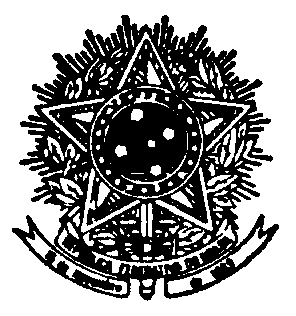 UNIVERSIDADE FEDERAL DE SANTA CATARINACENTRO DE CIÊNCIAS DA SAÚDEDEPARTAMENTO DE ---------------CAMPUS UNIVERSITÁRIO REITOR JOÃO DAVID FERREIRA LIMA - TRINDADE CEP: 88040-900 - FLORIANÓPOLIS - SCTELEFONE: (48) 3721---------E-MAIL: --------------------DECLARAÇÃO Nº _____/ (sigla do deptº) /2017      DATA:    /    /  Para fins de emissão de Portaria de Concessão de InsalubridadeDeclaramos que o/a Professor(a)/servidor(a) -------------------, CPF: --------------------, SIAPE: ---------------------, realiza, desde ---/---/---,  as atividades listadas abaixo em ambiente insalubre, por tempo igual ou superior à metade de sua jornada de trabalho, conforme PAAD 2017.1 e 2017.2.(Inserir essa tabela, detalhando as horas EFETIVAMENTE TRABALHADAS em cada local insalubre.)Sendo assim, solicitamos à Direção do Centro de Ciências da Saúde, a emissão das devidas Portarias de Localização e de Concessão de Insalubridade, e seu encaminhamento ao CPP/DAP para inclusão do adicional na folha de pagamento.Nas hipóteses de eliminação ou redução da insalubridade no local de trabalho e/ou cessação, ainda que temporária, do exercício em condições de insalubridade em decorrência da mudança da disciplina lecionada, ou de localização/lotação, comprometemo-nos a solicitar o cancelamento do adicional de insalubridade ou a alteração do percentual recebido à Direção do CCS.LOCAL INSALUBRE(DETALHADO igual ao LAUDO)CÓDIGO E NOME DA DISCIPLINA / PRÁTICA OU OUTRAS ATIVIDADES EM LOCAL INSALUBREHORAS SEMANAIS (igual ao PAAD)Assinatura do ServidorNome:Email:Celular:Assinatura e carimbo da Chefia Imediata